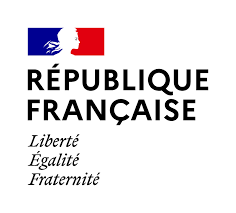 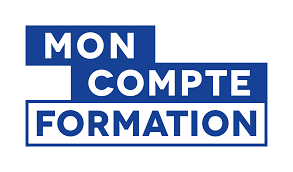 Avec l 'Auto- Ecole TCM,Financez votre formationAu permis de conduireGrâce à votre CPFSélectionnez une offre de formationCi-dessous et inscrivez vous sur le site ;Moncompteformation.gouv.frPERMIS B – boîte automatique: CONDUITE 5heures………………………300€PERMIS B – boîte automatique: CONDUITE 10H..…………………………..600€PERMIS B – boîte automatique: CONDUITE 15H.……………………………900€PERMIS B – boîte automatique: CONDUITE 20H.………………………….1400€PERMIS B – boîte manuelle : CONDUITE 20H.. ..……………………………  600€PERMIS MOTO A2- AVEC CODE à passer……………………………………… 650€PERMIS MOTO A2- SANS CODE à passer……………………………………….500€PERMIS MOTO A1 (125cm3)- AVEC CODE à passer………………………….650€PERMIS MOTO A1 (125cm3)- SANS CODE à passer…………………………  500€FORMATION B96 - 7 Heures ………………………………………………………..490€PERMIS BE AVEC CODE à passer …………………………………………........1050€PERMIS BE SANS CODE à passer ………………………………………………….950€Partenaire du site VroomVroom.fr 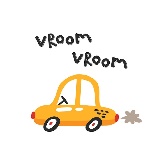 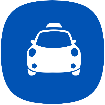 https://www.of.moncompteformation.gouv.fr/espace-public/                                                                                                 http://auto-ecole-tcm.com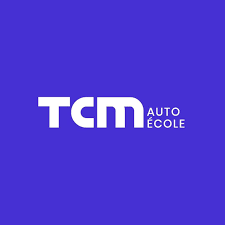 8 GRANDE RUE, 01600-TREVOUX                                                                                                                                                                      09 54 24 05 80